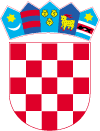 REPUBLIKA HRVATSKA  VARAŽDINSKA ŽUPANIJA       GRAD LEPOGLAVAAntuna Mihanovića 1242250 Lepoglava tel. 042 770 411, fax 042 770 419email: lepoglava@lepoglava.hrJ A V N I  P O Z I VZA SAVJETOVANJE SA ZAINTERESIRANOM JAVNOŠĆU U POSTUPKU DONOŠENJA ODLUKE O UVJETIMA, MJERILIMA I POSTUPKU ZA UTVRĐIVANJE REDA PRVENSTVA ZA KUPNJU STANOVA IZ PROGRAMA DRUŠTVENO POTICANE STANOGRADNJE NA PODRUČJU GRADA LEPOGLAVENacrt akta na koji se savjetovanje odnosi: Odluka o uvjetima, mjerilima i postupku za utvrđivanje reda prvenstva za kupnju stanova iz Programa društveno poticane stanogradnje na području Grada LepoglaveRazlozi donošenja akta:Razlog za donošenje Odluke o uvjetima, mjerilima i postupku za utvrđivanje reda prvenstva za kupnju stanova iz Programa društveno poticane stanogradnje na području Grada Lepoglave je okolnost da Grad Lepoglava želi pokrenuti Program poticane stanogradnje (POS) kako bi se građanima na području Grada Lepoglave omogućilo rješavanje stambenog pitanja po uvjetima znatno povoljnijim od tržišnih, obzirom da POS predstavlja sustavno organiziranu stanogradnju poticanu javnim sredstvima radi zadovoljavanja  stambenih potreba i poboljšanja kvalitete stanovanja što šireg kruga građana, kao i unaprjeđenje graditeljstva, a odredba članka 23. stavka 3. Zakona o društveno poticanoj stanogradnji („Narodne novine“ broj 109/01, 82/04, 76/07, 38/09, 86/12, 7/13, 26/15, 57/18 i 66/19), propisuje da uvjete, mjerila i postupak za određivanje reda prvenstva za kupnju stana propisuje predstavničko tijelo jedinice lokalne samouprave, ovisno o lokalnim potrebama i prilikama.Ciljevi provođenja savjetovanja:Upoznavanje javnosti s odredbama nacrta  Odluke o uvjetima, mjerilima i postupku za utvrđivanje reda prvenstva za kupnju stanova iz Programa društveno poticane stanogradnje na području Grada Lepoglave te mogućnost dostave primjedbi, prijedloga i komentara i prihvaćanje zakonitih i stručno utemeljenih primjedbi, prijedloga i komentara.Rok za završetak savjetovanja (za dostavu primjedbi i prijedloga i komentara):        Zaključno do 16.09.2020. godine do 12,00 satiNačin podnošenja primjedbi, prijedloga i komentara:Cjelovitim popunjavanjem obrasca za sudjelovanje u savjetovanju sa zainteresiranom javnošću (objavljen uz poziv na savjetovanje na Internet stranicama grada Lepoglave www.lepoglava.hr )Adresa za podnošenje prijedloga:poštom: Grad Lepoglava, Antuna Mihanovića 12, 42250 Lepoglava, s naznakom „Savjetovanje sa zainteresiranom javnošću – Odluka POS“ ili email: maja.poje@lepoglava.hr Sukladno odredbi članka 11. Zakona o pravu na pristup informacijama („Narodne novine“ broj 25/13 i 85/15) po isteku roka za dostavu mišljenja i prijedloga izraditi će se i objaviti izvješće o savjetovanje sa zainteresiranom javnošću, koje sadrži zaprimljene prijedloge i primjedbe te očitovanja s razlozima za neprihvaćanje pojedinih prijedloga i primjedbi. Izvješće će se objaviti na službenim Internet stranicama grada Lepoglave www.lepoglava.hr. Sukladno odredbi članka 11. Zakona o pravu na pristup informacijama („Narodne novine“ broj 25/13 i 85/15) po isteku roka za dostavu mišljenja i prijedloga izraditi će se i objaviti izvješće o savjetovanje sa zainteresiranom javnošću, koje sadrži zaprimljene prijedloge i primjedbe te očitovanja s razlozima za neprihvaćanje pojedinih prijedloga i primjedbi. Izvješće će se objaviti na službenim Internet stranicama grada Lepoglave www.lepoglava.hr. 